РЕСПУБЛИКА ДАГЕСТАН  ГЛАВА МУНИЦИПАЛЬНОГО ОБРАЗОВАНИЯ«УНЦУКУЛЬСКИЙ РАЙОН»Индекс 368950 п. ШамилькалаулМ,Дахадаева №3  тел.55-64-85 e-mai: mo_uncuk_raion@mail.ruПОСТАНОВЛЕНИЕот «09» июня 2017г.   № 54Об утверждении Положения об организации и ведении  гражданской обороны в МО «Унцукульский район»  В соответствии с Федеральным законом от 12 февраля . № 28-ФЗ«О гражданской обороне» и в целях реализации  требования постановления Правительства Российской Федерации от 26 ноября 2008г. №804  «Об утверждении  Положения  о гражданской обороне в Российской Федерации» и  Указа Главы Республики Дагестан от 19 мая 2016г. № 154«Об утверждении    положения об организации  и ведении гражданской обороны в Республике Дагестан»постановляю:1.Утвердить  Положение об  организации и ведении гражданской обороны в МО «Унцукульский район»  (Приложение).2. Рекомендовать главам поселений района,  руководителям   организаций,  организовать разработку Положения об организации и ведении гражданской обороны  поселений и организаций.3. Контроль исполнения   настоящего постановления возложить наи.о. заместителя  главы администрации МО  «Унцукульский район»  Гамзатова   М.А. Глава МО «Унцукульскийрайон»   И.М.НурмагомедовПриложениек постановлению главы                                                                                         МО « Унцукульский район»№____от___________2017г.	ПОЛОЖЕНИЕоб организации и ведении гражданской обороны в муниципальном образовании«Унцукульский район»Общие положения1.1. Настоящее Положение разработано в соответствии с Федеральным законом от 12.02.1998 № 28-ФЗ «О гражданской обороне», постановлением Правительства Российской Федерации от 26.11.2007 № 804 «Об утверждении Положения о гражданской обороне в Российской Федерации» и определяет порядок подготовки к ведению и ведение гражданской обороны в МО «Унцукульский район»1.2. Подготовка к ведению гражданской обороны заключается в заблаговременном выполнении мероприятий по подготовке к защите населения, материальных и культурных ценностей на территории МО «Унцукульский район» от опасностей, возникающих при военных конфликтах или вследствие этих конфликтов, а также при чрезвычайных ситуациях природного и техногенного характера.Ведение гражданской обороны заключается в выполнении мероприятий по защите населения, материальных и культурных ценностей на территории МО «Унцукульский район» от опасностей, возникающих при военных конфликтах или вследствие этих конфликтов, а также при чрезвычайных ситуациях природного и техногенного характера.Мероприятия по гражданской обороне в МО «Унцукульский район» организуются и проводятся в соответствии с Конституцией Российской Федерации, федеральными конституционными законами, федеральными законами, нормативными правовыми актами Президента Российской Федерации и Правительства Российской Федерации, нормативными правовыми актами Министерства Российской Федерации по делам гражданской обороны, чрезвычайным ситуациям и ликвидации последствий стихийных бедствий, а также настоящим Положением.1.3. Органы МСУ МО «Унцукульский район» организуют проведение мероприятий по гражданской обороне, органы местного самоуправления проводят мероприятия по гражданской обороне, организации планируют и организуют проведение мероприятий по гражданской обороне в соответствии с федеральным законодательством.1.4. Обеспечение мероприятий муниципального  уровня по гражданской обороне, защите населения и территории МО « Унцукульский район является расходным обязательством МО «Унцукульский район».II. Руководство гражданской обороной на территорииМО «Унцукульский район», состав сил и средств гражданской обороны2.1. Руководство гражданской обороной на территории МО «Унцукульский район» осуществляет Глава МО « Унцукульский район»Администрация МО «Унцукульский район» формирует органы исполнительной власти муниципалитета, уполномоченные на решение задач в области гражданской обороны.2.2. Для осуществления управления гражданской обороной органы  администрации  МО «Унцукульский район» уполномоченные для решения задач  гражданской обороны;организуют проведение мероприятий по гражданской обороне, разрабатывают и реализовывают планы гражданской обороны и защиты населения;создают и поддерживают в состоянии постоянной готовности к использованию технические системы управления гражданской обороной, системы оповещения населения об опасностях, возникающих при военных конфликтах или вследствие этих конфликтов, а также при чрезвычайных ситуациях природного и техногенного характера, защитные сооружения и другие объекты гражданской обороны;обеспечивают своевременное оповещение населения, в том числе экстренное оповещение населения, об опасностях, возникающих при военных конфликтах или вследствие этих конфликтов, а также при чрезвычайных ситуациях природного и техногенного характера;определяют перечень организаций, обеспечивающих выполнение мероприятий муниципального  уровня по гражданской обороне;планируют мероприятия по подготовке к эвакуации населения, материальных и культурных ценностей в безопасные районы, их размещению, развертыванию лечебных и других учреждений, необходимых для первоочередного обеспечения пострадавшего населения.2.3. Для планирования, подготовки и проведения эвакуационных мероприятий в целях решения задач в области гражданской обороны органами исполнительной власти МО «Унцукульский район», органами местного самоуправления и руководителями организаций заблаговременно в мирное время создаются эвакуационные комиссии.Эвакуационные комиссии возглавляются руководителями или заместителями руководителей соответствующих органов исполнительной власти МО «Унцукульский район», органов местного самоуправления и организаций.Деятельность эвакуационных комиссий регламентируется действующим законодательством и положениями об эвакуационных комиссиях, утверждаемыми соответствующими руководителями.2.4. В целях решения задач в области гражданской обороны, реализуемых на территории МО «Унцукульский район», в соответствии с установленным порядком создаются силы и средства гражданской обороны, осуществляются меры по их поддержанию в состоянии постоянной готовности.В состав сил гражданской обороны МО «Унцукульский район» входят подразделения Государственной противопожарной службы, аварийно-спасательные формирования и спасательные службы, нештатные формирования по обеспечению выполнения мероприятий по гражданской обороне.2.5. В целях проведения мероприятий по гражданской обороне органы исполнительной власти МО «Унцукульский район» в соответствии с действующим законодательством:организуют подготовку населения в области гражданской обороны;планируют мероприятия по поддержанию устойчивого функционирования организаций в военное время;создают и содержат запасы материально-технических, продовольственных, медицинских и иных средств.2.6. В целях обеспечения разработки, уточнения и корректировки планов гражданской обороны и защиты населения (планов гражданской обороны), а также контроля за выполнением мероприятий по гражданской обороне на территории МО «Унцукульский район» организуются сбор информации в области гражданской обороны (далее–информация) и обмен ею.Сбор и обмен информацией осуществляются органами исполнительной власти  муниципалитета, органами местного самоуправления и организациями, эксплуатирующими опасные производственные объекты I и II классов опасности, особо радиационно опасные и ядерно опасные производства и объекты, гидротехнические сооружения чрезвычайно высокой опасности и гидротехнические сооружения высокой опасности, а также организациями, отнесенными в установленном порядке к категориям по гражданской обороне.Органы исполнительной власти МО «Унцукульский район» представляют информацию в Главное управление Министерства Российской Федерации по делам гражданской обороны, чрезвычайным ситуациям и ликвидации последствий стихийных бедствий по Республике Дагестан.Органы местного самоуправления представляют информацию в органы исполнительной власти МО «Унцукульский район» в установленном федеральным законодательством порядке.III. Подготовка к ведению и ведениегражданской обороны в МО «Унцукульский район»3.1. Подготовка к ведению гражданской обороны на территории МО «Унцукульский район» осуществляется на основании годового плана основных мероприятий в области гражданской обороны, предупреждения и ликвидации чрезвычайных ситуаций, обеспечения пожарной безопасности и безопасности людей на водных объектах, который согласовывается с Главным управлением Министерства Российской Федерации по делам гражданской обороны, чрезвычайным ситуациям и ликвидации последствий стихийных бедствий по Республике Дагестан и утверждается Главой МО Унцукульский район».3.2. Ведение гражданской обороны в МО «Унцукульский район» осуществляется на основе соответствующих планов гражданской обороны и защитынаселения  муниципальных образований.3.3. Планы гражданской обороны и защиты населения (планы гражданской обороны) определяют объем, организацию, порядок обеспечения, способы и сроки выполнения мероприятий по гражданской обороне и ликвидации чрезвычайных ситуаций.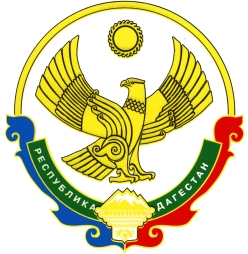 